AYA & MA Field Placement/Student Teaching ApplicationNameNameNameEmailEmailEmailLocal addressLocal addressLocal addressContent areaContent areaAdvisorWhat high school did you graduate from? What district?What high school did you graduate from? What district?What high school did you graduate from? What district?Cumulative GPA:____________GPA in Content Area: ____________GPA in Education Courses:____________Cumulative GPA:____________GPA in Content Area: ____________GPA in Education Courses:____________Cumulative GPA:____________GPA in Content Area: ____________GPA in Education Courses:____________Have you been admitted to the Teacher Education Program?_____Yes_____ No (Please explain)Have you been admitted to the Teacher Education Program?_____Yes_____ No (Please explain)Have you been admitted to the Teacher Education Program?_____Yes_____ No (Please explain)AYA candidates: Are you interested in a middle school placement?_____Yes_____ NoAYA candidates: Are you interested in a middle school placement?_____Yes_____ NoAYA candidates: Are you interested in a middle school placement?_____Yes_____ NoMA candidates: Are you interested in an elementary placement?_____Yes_____ NoMA candidates: Are you interested in an elementary placement?_____Yes_____ NoMA candidates: Are you interested in an elementary placement?_____Yes_____ NoDo you have your own transportation?_____Yes_____ NoIf you have your own transportation, are you willing to take a peer to your school?_____Yes_____ NoIf you have your own transportation, are you willing to take a peer to your school?_____Yes_____ NoType of school: I am interested in learning in the following contexts (Mark all that apply)_____ A public school_____ A charter school_____ A private school_____ Urban_____ Rural_____ Suburban_____ High-performing school_____ High-needs school _____ I don’t know which type of school I might be interested in_____ I am interested in student teaching in ChicagoType of school: I am interested in learning in the following contexts (Mark all that apply)_____ A public school_____ A charter school_____ A private school_____ Urban_____ Rural_____ Suburban_____ High-performing school_____ High-needs school _____ I don’t know which type of school I might be interested in_____ I am interested in student teaching in ChicagoType of school: I am interested in learning in the following contexts (Mark all that apply)_____ A public school_____ A charter school_____ A private school_____ Urban_____ Rural_____ Suburban_____ High-performing school_____ High-needs school _____ I don’t know which type of school I might be interested in_____ I am interested in student teaching in Chicago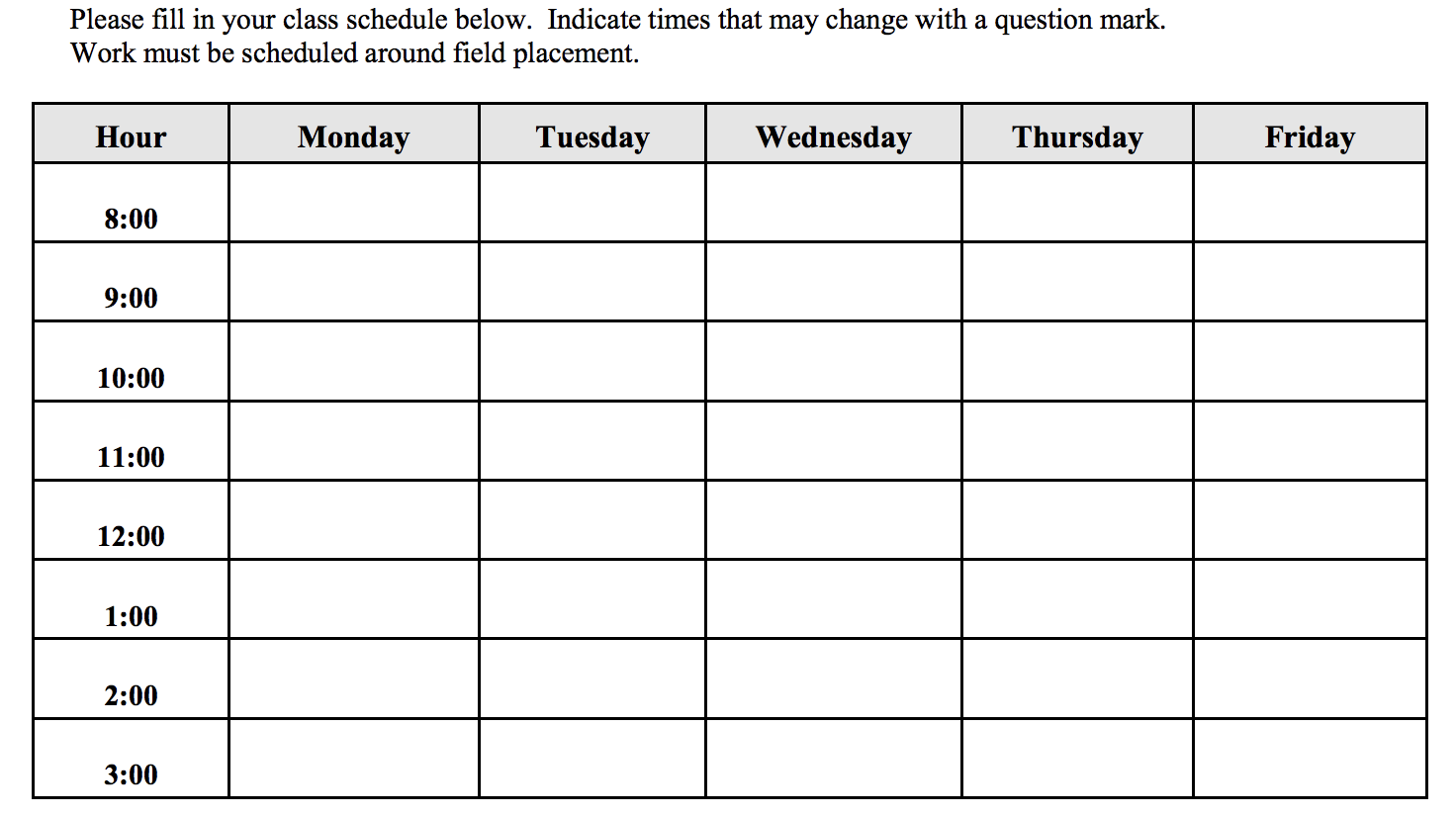 Is there anything else you would like me to know that is relevant to, and would help me place you in, your field experience placements?Is there anything else you would like me to know that is relevant to, and would help me place you in, your field experience placements?Is there anything else you would like me to know that is relevant to, and would help me place you in, your field experience placements?